Kealing Magnet showcaseNovember 8th5:30pm – 7:30pm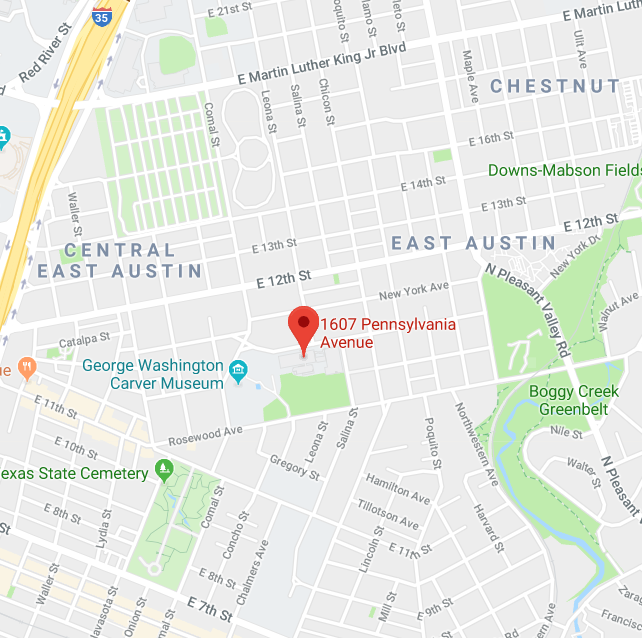 Kealing Middle School1607 Pennsylvania Ave.  Austin, Tx 78702Explore our academically advanced core curriculum alongside our wide variety of electives, clubs, and performance groups.kealingmiddleschool.org/magnet512-414-2450*Contact your elementary school counselors for more infoAll families welcome!Arrive anytime and stay as long or as little as you like during the open house.no Sign up required:Band · Orchestra · Choir · Guitar Ask questions!Meet our amazing staff and ask questions with our student and parent volunteers who will guide you through our beautiful campus.apply NOW!Applications are available online.  Learn what the application process includes.  If you’re ready to apply, we can help you get started on the AISD parent cloud!Kealing Magnet ESCAPARATECUANDO8 de noviembre5:30pm – 7:30pmDÓNDEKealing Middle School1607 Pennsylvania Ave.  Austin, Tx 78702Explore nuestro currículo central académico avanzado junto con nuestra amplia variedad de cursos electivos, clubes y grupos de rendimiento.kealingmiddleschool.org/magnet512-414-2450* CONTACTE A SUS CONSEJEROS DE LA ESCUELA PRIMARIA PARA OBTENER MÁS INFORMACIÓN¡TODAS LAS FAMILIAS SON BIENVENIDAS! Llegue en cualquier momento y permanezca todo el tiempo que desee durante la jornada de puertas abiertas.NO SE REQUIERE INSCRIPCIÓNDestacando:  Banda · Orquesta · Coro · Guitarra¡HACER PREGUNTAS!Conozca a nuestro increíble personal y haga preguntas con nuestros estudiantes y padres voluntarios que lo guiarán a través de nuestro hermoso campus.¡APLICA YA!Aprenda lo que incluye el proceso de solicitud. ¡Podemos ayudarlo a comenzar en la nube de padres de AISD!